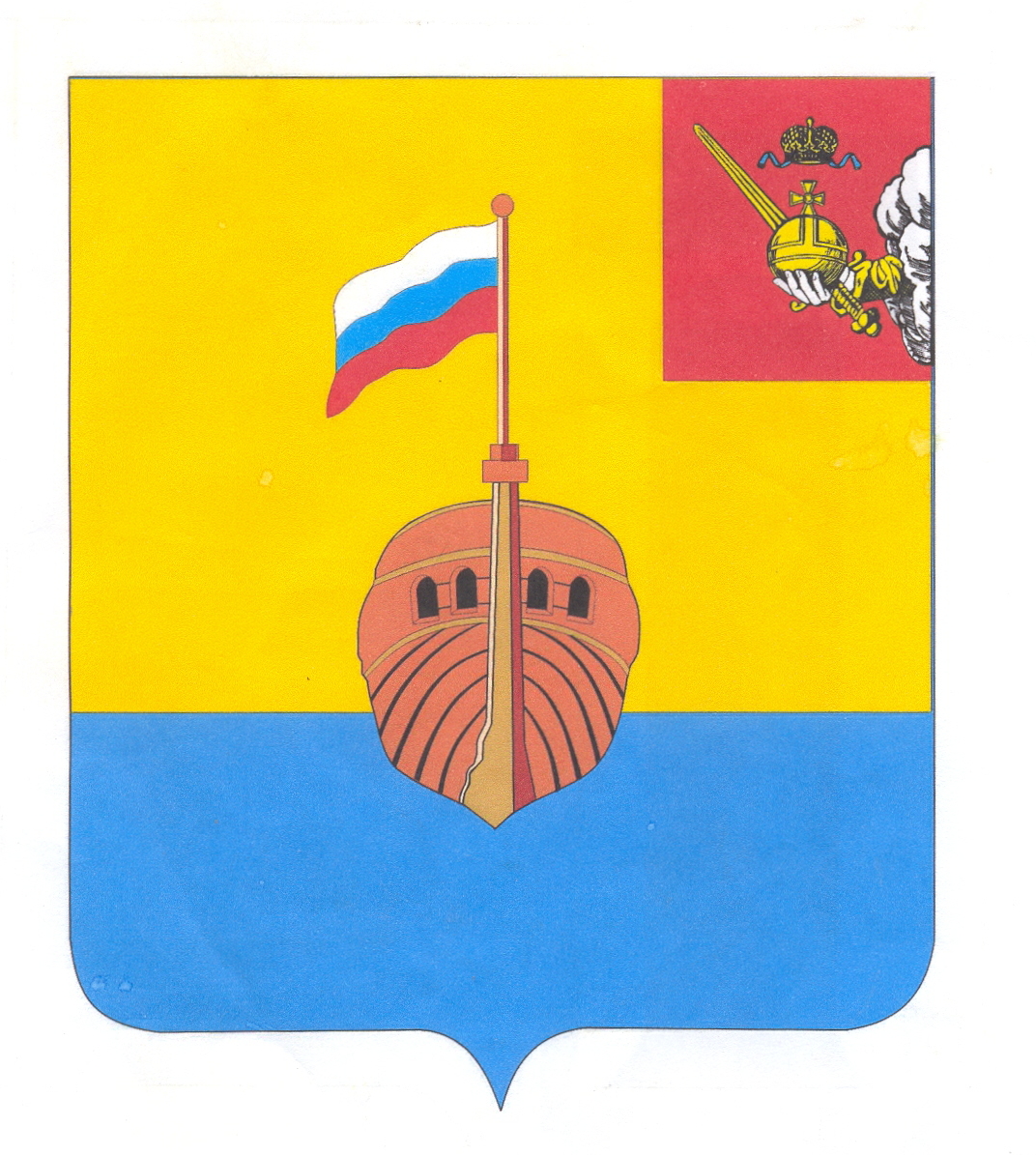 РЕВИЗИОННАЯ КОМИССИЯ ВЫТЕГОРСКОГО МУНИЦИПАЛЬНОГО РАЙОНА162900, Вологодская область, г. Вытегра, пр. Ленина, д.68тел. (81746)  2-22-03,  факс (81746) ______,       e-mail:     revkom@vytegra-adm.ruОТЧЕТоб итогах работы Ревизионной комиссии  Вытегорского муниципального района за 2023 год   «29» февраля 2024 г.                                                                               г. ВытеграОбщие сведения, характеризующие деятельность Ревизионной комиссии Вытегорского муниципального района Полномочия Ревизионной комиссии Вытегорского муниципального района (далее – Ревизионная комиссия) определены Бюджетным кодексом РФ, Федеральным законом от 07.02.2011 № 6-ФЗ  «Об общих принципах организации и деятельности контрольно-счётных органов субъектов Российской Федерации, федеральных территорий и муниципальных образований» (с последующими изменениями), Уставом Вытегорского муниципального района, Положением о Ревизионной комиссии и Положением о бюджетном процессе в Вытегорском муниципальном районе.Ревизионная комиссия в соответствии с Уставом района является постоянно действующим органом внешнего муниципального финансового контроля.Ревизионная комиссия создана решением Представительного Собрания Вытегорского муниципального района № 35 от 11.12.2013 года.В отчетном 2023 году Ревизионная комиссия осуществляла свою деятельность в соответствии с Планом работы, утвержденным приказом № 5 от 26.12.2022 года (с последующими изменениями).Ревизионная комиссия осуществляет возложенные на нее полномочия по внешнему муниципальному финансовому контролю в форме контрольных и экспертно-аналитических мероприятий. В отчетном периоде осуществлялся контроль исполнения бюджетов: за 2022 год (исполнение за отчетный период) текущее исполнение в 2023 году и плановых показателей бюджетов на 2024-2026 годы.В 2023 году Ревизионная комиссия осуществляла полномочия контрольно-счетного органа всех поселений, входящих в состав Вытегорского муниципального района. Полномочия переданы в соответствии с Соглашениями между Представительным Собранием и Советами сельских поселений и Городским Советом муниципального образования «Город Вытегра». Приоритетным видом деятельности Ревизионной комиссии в отчетном периоде оставалась экспертно-аналитическая работа, которая направлена на снижение рисков и затрат бюджетных ресурсов на стадии принятия муниципальных правовых актов. В отчетном периоде Ревизионной комиссией подготовлено 364 заключения на проекты решений Представительного Собрания района, Советов муниципальных образований района, постановлений Администрации района и администраций поселений.Динамика количества проведённых Ревизионной комиссией экспертно-аналитических и контрольных мероприятий за 2022 год и за 2023 год приведена в таблицах:      Количество проведенных контрольных и экспертно-аналитических мероприятий в 2023 году по сравнению с 2022 годом существенно не изменилось. Больший объем проверочных мероприятий осуществляется в рамках проведения экспертизы проектов нормативных правовых актов, в том числе проектов изменений в муниципальные программы.      Количество объектов, охваченных в 2023 году контрольной и экспертно-аналитической деятельностью составило 405, что меньше уровня 2022 года на 16 ед. (в  2021 г. – 466, в 2022 году – 421).      В целом при проведении мероприятий выявлено 63 нарушения бюджетного законодательства на сумму 69170,3 тыс. рублей, что на 50 нарушений меньше уровня 2022 года (сумма нарушений сократились на 46242,1 тыс.рублей). Количество выявленных недостатков и прочих нарушений федерального, регионального и муниципального законодательства увеличилось по сравнению с 2022 годом на 42 и составило 232 недостатка на сумму 5,8 тыс.рублей (меньше уровня 2022 года на 901,1 тыс.рублей). Сокращение выявляемых нарушений наблюдается при проведении экспертизы годовой бюджетной отчетности.        Среднее количество выявленных в ходе контрольных мероприятий на 1 объект проверки нарушений – 1,5  (в 2021 году - 5,5, в 2022 году-1,7), недостатков 1,4 ( в 2021 году – 0,3, в 2022 году-2,4).       Среднее количество выявленных в ходе экспертно-аналитических мероприятий на 1 объект проверки         нарушений – 0,1 (в 2021 году – 0,5, в 2022 году-0,2),         недостатков – 0,5 (в 2021 году – 0,2, в 2022 году-0,3).         В среднем, в 2023 году Ревизионная комиссия готовила ежемесячно 32,1 заключения (в 2021 году – 32,5, в 2022 году – 32,6). На одного специалиста приходится 192,5 заключений (актов) подготовленных в 2023 году  (в 2021 году – 195,5; в 2022 году – 195,5).      В 2023 году инициаторами контрольных и экспертно-аналитических мероприятий в соответствии с Планом работы выступили:      В январе 2023 года по запросу Контрольно-счетной палаты Вологодской области проведен мониторинг деятельности Ревизионной комиссии ВМР за 2022 год. Подготовлен и представлен на рассмотрение депутатов Представительного Собрания Вытегорского муниципального района годовой отчет о работе Ревизионной комиссии ВМР за 2022 год. Подготовлены и направлены в сельские поселения отчеты о проделанной в 2022 году работе в рамках заключенных Соглашений.       Отчеты о деятельности Ревизионной комиссии ВМР за 1 квартал, 1 полугодие и 9 месяцев 2023 года направлены в Представительное Собрание ВМР в установленные регламентом сроки.Контрольная деятельность       Контрольная деятельность в 2023 году осуществлялась в соответствии с Положением о Ревизионной комиссии ВМР, Планом работы на 2023 год, регламентом Ревизионной комиссии Вытегорского муниципального района, утвержденным распоряжением Председателя Представительного Собрания Вытегорского муниципального района № 7 от 20.01.2014 года. При проведении контрольных мероприятий Ревизионная комиссия руководствовалась приказом Председателя Ревизионной комиссии № 13 от 01.07.2014 года «Об утверждении стандарта внешнего муниципального финансового контроля».         В течение отчетного периода 2023 года в годовой План проверок дважды  вносились изменения, по инициативе Ревизионной комиссии ВМР (в связи с кадровыми изменениями) и по инициативе Главы Вытегорского муниципального района.         В 2023 году проведено 17 контрольных мероприятий, которыми охвачено 21 объект проверок. Объектами проверок являлись органы местного самоуправления и подведомственные им учреждения.          Краткая информация о результатах контрольных мероприятий, проведенных Ревизионной комиссией ВМР приведена в Приложении  к настоящему отчету.Анализ выявленных нарушений, по результатам контрольных мероприятий за 2023 год (без внешней проверки годовой бюджетной отчетности Главных распорядителей бюджетных средств) представлен в таблице:ТаблицаСравнительный анализ  количества основных видов нарушений и недостатков, выявленных при проведении контрольных мероприятий в 2021 - 2023 годах    По сравнению с 2022 годом наблюдается изменение структуры и характера выявленных нарушений законодательства при проведении контрольных мероприятий.  Наблюдается общее снижение выявляемых нарушений бюджетного законодательства на 31% к уровню 2022 года (к уровню 2021 года снижение составляет 69 %). В 2023 году выявлено на 50 % меньше нарушений при формировании и исполнении бюджетов, в три раза меньше нарушений в области ведения бухгалтерского учета и составления отчетности. Но остается стабильно высокий процент нарушений в области осуществления муниципальных закупок (91 % от всех нарушений), рост по сравнению с 2022 годом составил 25 %. В 2023 году наблюдается рост на 32% количества выявленных прочих нарушений федерального, регионального и муниципального законодательства и недостатков.Наибольшую долю 91 % в 2023 году составляли нарушения при осуществлении закупок для муниципальных нужд (в 2021 г. – 64 %, в 2022 году – 50 %).  Нарушения при осуществлении закупок в первую очередь связаны -с нарушением муниципальными заказчиками условий муниципальных контрактов, в том числе сроков оплаты по контрактам (договорам), -с подписанием актов приемки работ при наличии незаконченных работ или не качественного товара, -с не применением мер ответственности к поставщикам товаров работ и услуг за нарушение сроков исполнения контрактов. Сокращение выявляемых нарушений при ведения бухгалтерского учета и составления отчетности обусловлено в первую очередь с повышением финансовой дисциплины объектов контроля, а также проводимой работой по повышению квалификации, обучению специалистов бухгалтерской службы, внедрению и освоению новых программных продуктов в области бухгалтерского учета.  На существенное изменение структуры нарушений в суммовом выражении оказало:- снижение общего количества выявляемых нарушений,- объекты и темы контрольных мероприятий.Сравнительный анализ суммового изменения структуры нарушений и недостатков в 2021-2023 годахВ соответствии с планом работы в установленные Положением о бюджетном процессе сроки в 1 полугодии 2023 г. проведена внешняя проверка годовой бюджетной отчётности главных администраторов бюджетных средств за 2022 год. Проверено 13 объектов контроля (13 главных распорядителей бюджетных средств). Объем средств охваченных контрольными мероприятиями – 1590990,9 тыс.рублей. Выявлено 10 нарушений и недостатков, в том числе 4 нарушения при ведении бухгалтерского учета, 5 нарушений законодательства в сфере закупок. Количество нарушений Федерального закона Российской Федерации от 06.12.2011 г № 402-ФЗ  «О бухгалтерском учете» и недостатков выявлено 5 на сумму 0,8 тыс.рублей (в 2021 году - 56, в 2022 году-29), в том числе выявлен факт расходования бюджетных средств не отвечающих принципу экономности и эффективности на сумму 0,8 тыс.рублей.  В основном нарушения выявлены при составлении финансовой отчетности (технические ошибки, нарушения при заполнении форм и отдельных граф установленных форм отчетности, отсутствие пояснений и информации в Пояснительной записке), при соблюдении Федерального закона Российской Федерации от 05.04.2013 г № 44-ФЗ «О контрактной системе в сфере закупок товаров, работ, услуг для обеспечения государственных и муниципальных нужд».        Акты, подготовленные по результатам внешней проверки годовой бюджетной отчетности за 2022 год, направлены составителям для устранения нарушений, для сведения и дальнейшей работы.  В заключениях были сформулированы предложения по соблюдению требований инструкции о порядке составления и представления годовой, квартальной и месячной отчетности об исполнении бюджетов бюджетной системы РФ, утвержденной приказом Министерства финансов Российской Федерации от 28.12.2010 №191н.      Ревизионной комиссией ВМР в 2023 году (по результатам контрольных мероприятий) предложено объектам контроля к устранению 17 нарушений на сумму 687,2 тыс.рублей. Направлены предложения по проведению претензионной работы с поставщиками и, как следствие их восстановление в качестве пени и штрафов в бюджет района. По результатам контрольных мероприятий руководителям объектов контроля направлено 3 представления с 12 предложениями и 7 информационных писем с 23 предложениями об устранении выявленных нарушений и недостатков. Направленные предложения объектами контроля рассмотрены, приняты к исполнению, частично устранены.        В Ревизионную комиссию ВМР от руководителей всех проверенных объектов контроля поступила информация о рассмотрении представлений и информационных писем, предложений об устранении нарушений по выявленным фактам, в том числе о принимаемых мерах по внесению изменений в муниципальные правовые акты. Согласно этой информации, по состоянию на 01 января 2024 года 67 % нарушений и недостатков устранены. Приняты меры по установлению контроля, в целях дальнейшего недопущения нарушений законодательства в работе. Устранены нарушения по мероприятиям прошлых лет.        По результатам рассмотрения актов проверок и представлений к дисциплинарной ответственности должностные лица (ответственные лица) не привлекались.        Нарушения отражены в актах и отчётах. Отчеты о контрольных мероприятиях направлены Главе Вытегорского муниципального района. Материалы проверок направлены в Прокуратуру для правовой оценки действий должностных лиц.        По результатам рассмотрения материалов контрольных мероприятий: - Ревизионной комиссией в 2023 году административные дела о правонарушениях не заводились. Протокола не составлялись. - Прокуратура района направила 1 представление Руководителю объекта. 3.Экспертно-аналитическая деятельность	Экспертно-аналитические мероприятия в 2023 году были направлены на обеспечение единой системы контроля, реализуемого на стадии текущего контроля за исполнением бюджета района и бюджетов поселений за 2022 год и в 2023 году, а также составлением бюджетов на 2024 год и плановый период 2025-2026 годов.	Для непосредственной реализации задачи в отчетном периоде проведено 364 экспертно-аналитических мероприятий, в том числе:- анализ исполнения бюджетов за 2022 год (проекты решений представительных органов) – 9. Объектов анализа 9. Сумма средств, охваченных экспертно-аналитическими мероприятиями – 1615425,5 тыс.рублей. Выявлено 7 нарушений бюджетного законодательства на сумму 6,7 тыс.рублей, в том числе 1 факт расходования бюджетных средств (6,7 тыс.рублей),  не отвечающие принципу эффективности. По результатам экспертизы все проекты рекомендованы к рассмотрению в представительных органах;- анализ отчетов об исполнении бюджетов за 1 квартал 2023 года (постановления Администраций) – 9. Объектов анализа – 9. Сумма средств, охваченных экспертно-аналитическими мероприятиями – 251639,9 тыс.рублей.  По результатам экспертизы нарушений бюджетного законодательства не выявлено. Выявлен 1 недостаток-поправки технического характера. По результатам анализа 9 отчетов об исполнении бюджетов за 1 квартал были рекомендованы к рассмотрению представительным органам;- анализ отчетов об исполнении бюджетов за 1 полугодие 2023 года (постановления Администраций) – 9. Объектов анализа – 9. Сумма средств, охваченных экспертно-аналитическими мероприятиями – 719993,2 тыс.рублей.  По результатам экспертизы выявлено 2 нарушения бюджетного законодательства на сумму 6,5 тыс. рублей, в том числе 2 факта расходования бюджетных средств (6,5 тыс.рублей),  не отвечающие принципу эффективности. По результатам анализа 9 отчетов об исполнении бюджетов за 1 полугодие были рекомендованы к рассмотрению представительным органам;- анализ исполнения бюджетов за 9 месяцев 2023 года (постановления Администраций) – 9. Объектов анализа – 9. Сумма средств, охваченных экспертно-аналитическими мероприятиями – 1080618,6 тыс.рублей.  По результатам экспертизы выявлено 2 факта нарушений бюджетного законодательства.По результатам анализа направлено 3 предложения о принятии мер по сокращению кредиторской задолженности и внесению изменений в муниципальные программы. Все 9 отчетов об исполнении бюджетов за 9 месяцев 2023 года были рекомендованы к рассмотрению представительным органам; - экспертиза проектов решений Представительного Собрания Вытегорского муниципального района и Советов муниципальных образований района о внесении изменений в бюджеты, подготовка заключений – 58 (больше на 8 экспертиз аналогичного периода 2022 года). Объектов экспертизы – 58. Сумма средств, охваченных экспертно-аналитическими мероприятиями – 711477,5 тыс.рублей. Нарушений бюджетного законодательства при подготовке проектов решений не выявлено. Выявлен 1 недостаток (поправки технического характера). Ревизионной комиссией по результатам экспертизы рекомендовано принять решение об изменении в бюджеты – 57 (98 %), 1 проект  решения – отклонить и направить на устранение ошибок;- подготовлено 18 заключений на проекты решений представительных органов о бюджете на 2024 год и плановый период 2025 и 2026 годов. Сумма охваченных экспертизой средств составила 3966533,7 тыс.рублей. По результатам экспертизы фактов нарушения бюджетного законодательства не выявлено. Недостатков в проектах решений при планировании бюджета выявлено 3. Рекомендовано к рассмотрению 18 (100,0 %) проектов решений;- в отчетном периоде 2023 года на экспертизу поступило 188 проектов нормативно-правовых актов (далее - НПА) решений Представительного Собрания Вытегорского муниципального района, Советов муниципальных образований района, постановлений местных администраций. Экспертизой охвачено – 188 объектов. Охват средств бюджетов – 77019,1 тыс.рублей.  В проектах решений и проектах постановлений  фактов нарушения бюджетного законодательства не выявлено. Выявлено 117 недостатков при подготовке проектов НПА. По результатам экспертизы 149 проектов НПА (79 %) рекомендовано к рассмотрению представительными органами и органами местного самоуправления, 39 проектов (21 %) рекомендовано направить на устранение нарушений и недостатков.- поступило 64 проекта постановлений о муниципальных программах (в том числе о внесении изменений в них). Экспертизой охвачено – 64 объекта контроля (ответственных исполнителей программ). Охват средств бюджетов – 2185128,3 тыс.рублей.  В проектах постановлений выявлено 22 факта нарушений порядков разработки, реализации и оценки эффективности реализации муниципальных программ и 80 недостатков при подготовке проектов постановлений. По результатам экспертизы муниципальных программ рекомендовано к утверждению – 30 проектов (47 %) , 34 проекта (53 %) – отклонить или направить на устранение недостатков. Результаты экспертизы НПА и муниципальных программ приведены в таблицах:Таблица.Таблица.Таблица      По сравнению с 2022 годом количество направляемых в Ревизионную комиссию ВМР для проведения экспертизы проектов НПА сократилось на 10,5 %   (-22). Доля проектов рекомендованных Ревизионной комиссией к принятию без замечаний по сравнению с 2021-2022 годом сократилась до 79 % (в 2021 году – 81 %, в 2022 году – 83 %).  По сравнению с 2022 г. Снижение составило 4 процентных пункта. Доля проектов НПА, разработанных сельскими поселениями без нарушений и недостатков в 2023 году составляет 69 % и отстает от проектов, направленных к рассмотрению на районном уровне (98%).Доля проектов муниципальных программ Вытегорского муниципального района, соответствующих требованиям законодательства снизилась и составила 47 % против 64 % в 2022 году. На общий показатель соответствия муниципальных программ требованиям законодательства влияние оказали результаты экспертизы проектов муниципальных программ (в том числе изменений в действующие), разработанных сельскими поселениями,  показатель соответствия требованиям законодательства которых снизился с 45 % в 2022 году до 34 % в 2023 году. Доля проектов муниципальных программ района (в том числе изменений в действующие), разработанных без замечаний, осталась на уровне прошлого года - 65 %. (64 % в 2022 году).       В целом в результате проведения экспертно-аналитической работы за 2023 год выявлено 32 нарушения бюджетного законодательства и 202 прочих нарушения и недостатка на сумму 5,0 тыс.рублей (за 2022 год  – 78 нарушений, 139 прочих нарушений и  недостатков).       Выявлено 2 факта расходования бюджетных средств, не отвечающих принципу экономности и эффективности на сумму 5,0 тыс.рублей.  Анализом и экспертизой охвачено 392 объекта контроля. Направлено 155 предложений по устранению замечаний.         Заключения Ревизионной комиссии ВМР в которых даны предложения по устранению нарушений законодательства, были направлены руководителям органов местного самоуправления, в представительные органы муниципальных образований, в Администрации муниципальных образований.	В 2023 году Ревизионной комиссией ВМР, в рамках проводимых контрольных мероприятий, проводился «Аудит муниципальных закупок», осуществляемых органами местного самоуправления и муниципальным учреждением.Аудит закупок проводится с целью осуществление анализа и оценки законности, результативности (эффективности и экономности) расходов на закупки. Вопросами аудита являются:- анализ организационного и нормативного обеспечения закупок у объекта аудита, включая оценку системы ведомственного контроля в сфере закупок;- анализ и оценка целесообразности, обоснованности и своевременности расходов на закупки;- анализ и оценка эффективности и результативности расходов на закупки;-  анализ и оценка законности расходов на закупки.	Основную долю нарушений в общем количестве выявляемых, продолжают составлять нарушения объектами контроля условий исполнения контрактов (договоров), в том числе своевременность расчетов по контракту (договору), а также отсутствие ведения претензионной работы с Подрядчиками за нарушение условий исполнения контрактов (доля 40 %). Данные нарушения способствуют возникновению рисков оплаты штрафов пени, неустоек, т.е. неэффективного расходования бюджетных средств.  По сравнению с 2022 годом наблюдается увеличение удельного веса по следующим видам нарушений:- отсутствием утвержденных требований к отдельным видам товаров, работ, услуг, в том числе к предельным ценам на них, и (или) нормативных затрат на обеспечение функций заказчиков (+20 п.п.);- нарушениями при организации и проведении ведомственного контроля в сфере закупок в отношении подведомственных заказчиков (+15 п.п.);- нарушениями порядка формирования, утверждения и ведения плана-графика закупок, порядка его размещения в открытом доступе (+4,45.);- невключением в контракт (договор) обязательных условий (+5 п.п.).       Снижение удельного веса по сравнению с 2022 годом наблюдается  по следующим видам нарушений: -приемкой и оплатой поставленных товаров, выполненных работ, оказанных услуг, несоответствующих условиям  контрактов (договоров) (-11,7 п.п.);-неприменением мер ответственности по контракту (договору) (отсутствуют взыскания неустойки (пени, штрафы) с недобросовестного поставщика (подрядчика, исполнителя) (-11,7 п.п.).Результаты аудита закупок в органах местного самоуправления и муниципальном учреждении в 2021 - 2023 годах в таблице:Общие итоги контрольной и экспертно-аналитической деятельности Ревизионной комиссии за 2021-2023 годыСвод количества проведенных контрольных и экспертно-аналитических мероприятий в разрезе муниципальных образований района представлен в Приложении к настоящему отчету.4. Обеспечение деятельности и взаимодействия Ревизионной комиссии Вытегорского муниципального района       По состоянию на 01 января 2024 года фактическая численность Ревизионной комиссии Вытегорского муниципального района составляет 2 человека (председатель и аудитор), имеющих высшее финансово-экономическое образование.      Финансирование деятельности Ревизионной комиссии осуществлялось за счет средств районного бюджета и средств, поступивших от сельских поселений в рамках передачи Ревизионной комиссии Вытегорского муниципального района полномочий контрольно - счетного органа поселения по осуществлению внешнего муниципального финансового контроля на 2023 год. Объем финансирования, поступивший за 2023 год на текущее содержание Ревизионной комиссии ВМР составил  2812,5 тыс.руб. (100,0 % годового плана), в том числе из районного бюджета поступило финансирование в сумме 1921,7 тыс.рублей, поступили средства из бюджетов  поселений  890,8 тыс.рублей.         В целях совершенствования своей деятельности, обмена опытом и получения информационных материалов, Ревизионная комиссия продолжает взаимодействовать с Контрольно-счётной палатой Вологодской области. Заключено соглашение о взаимодействии Ревизионной комиссии Вытегорского муниципального района и прокуратуры Вытегорского района, согласно которого материалы контрольных мероприятий направляются в прокуратуру. Заключены Соглашения об информационном взаимодействии с Управлением Федерального казначейства по Вологодской области.       Председатель Ревизионной комиссии Вытегорского муниципального района принимал участие в заседаниях постоянных рабочих комиссий Представительного Собрания Вытегорского муниципального района, Городского Совета МО «Город Вытегра» и присутствовал на проводимых сессиях Представительного собрания ВМР и сессиях Городского Совета МО «Город Вытегра».  Информация о результатах проведения контрольных и экспертно-аналитических мероприятий размещается на официальном сайте Вытегорского муниципального района в информационно-телекоммуникационной сети «Интернет».Председатель Ревизионной комиссииВытегорского муниципального района                                                 И.А. ПарфеноваПриложение к отчетуКраткая информация о результатах контрольных мероприятий, проведенных Ревизионной комиссией Вытегорского муниципального районаза 2023 год1 квартал 2023 года        I. Проверка проведена в отношении Администрации Муниципального образования «Город Вытегра»  по теме «Проверка целевого, результативного (эффективного и экономного) использования бюджетных средств, направленных в 2022 году на капитальный ремонт улично-дорожной сети «Города Вытегра».Сумма проверенных средств и стоимости имущества составила 67483,8 тыс.рублей, в том числе средств бюджета муниципального образования МО «Город Вытегра» 2486,8 тыс. рублей.          Выявлено 7 нарушений на общую сумму 67483,8 тыс. рублей.                В ходе контрольного мероприятия проверено соблюдение бюджетного законодательства при реализации мероприятий по капитальному ремонту автомобильных дорог города Вытегра, целевое использование бюджетных средств, выделенных в 2022 году на капитальный ремонт улично – дорожной сети города Вытегра, осуществлен аудит закупок при реализации указанных мероприятий. В период контрольного мероприятия выход на объекты не осуществлялся.         Бюджетные средства, выделенные на осуществление капитального ремонта улично – дорожной сети г. Вытегра, использованы в соответствии с целями, определенными документами, являющихся правовым основанием предоставления средств на капитальный ремонт улично – дорожной сети города.         Выявлены факты нарушения бюджетного законодательства в части:- нарушения порядка реализации муниципальных программ;-нарушения порядка применения бюджетной классификации Российской Федерации при формировании индивидуального кода закупки.         Выявлен факт нарушения Федерального закона – 44-ФЗ: Администрацией МО «Город Вытегра» нарушены сроки расчетов по контракту. Сумма платежа 67483,8 тыс. рублей, срок нарушения 9 дней.                 Выявлены факты нарушения Федерального закона № 257-ФЗ «Об автомобильных дорогах и о дорожной деятельности в Российской Федерации и о внесении изменений в отдельные законодательные акты Российской Федерации»:- оценка технического состояния автомобильных дорог в целях определения соответствия транспортно-эксплуатационных характеристик автомобильных дорог требованиям технических регламентов Администрацией МО «Город Вытегра» не производилась;-  формирование расходов бюджета МО на 2022 год на капитальный ремонт улично – дорожной сети города, ремонт и содержание автомобильных дорог местного значения осуществлялось без применения правил расчета размера ассигнований местного бюджета на указанные цели;- нормативы финансовых затрат на капитальный ремонт, ремонт и содержание автомобильных дорог местного значения и правила расчета размера ассигнований местного бюджета на указанные цели Администрацией МО «Город Вытегра» не утверждены.Выявлены отдельные недостатки при исполнении Соглашения о предоставлении в 2022 году МО «Город Вытегра» иного межбюджетного трансферта на осуществление дорожной деятельности в сфере ремонта автомобильных дорог местного значения от 11.04.2022 г. в части представления Администрацией МО «Город Вытегра» отчета об использовании иного межбюджетного трансферта, осуществления внутреннего контроля Управлением ЖКХ.             По результатам контрольного мероприятия направлено на имя Главы Администрации МО «Город Вытегра» представление с предложениями:Исключить нарушения статьи 179.2 Бюджетного кодекса РФ.   Муниципальную программу «Развитие транспортной системы на территории муниципального образования «Город Вытегра» Вытегорского муниципального района Вологодской области на 2022-2026 г. г.» привести в соответствие с решением Городского Совета муниципального образования «Город Вытегра» от 19.12.2022 № 25 «О бюджете муниципального образования «Город Вытегра» на 2023 год и плановый период  2024 и  2025 годов» (с изменениями). Исключить нарушения требований приказа Министерства финансов РФ от 24.05.2022 № 82н «О Порядке формирования и применения кодов бюджетной классификации Российской Федерации, их структуре и принципах назначения». При формировании плана-графика руководствоваться доведенными уведомлениями о лимитах бюджетных обязательств, бюджетной сметой расходов, бюджетной росписью.В целях исключения рисков применения штрафных санкций за неисполнение условий муниципальных контрактов и договоров исключить нарушения положения Федерального Закона Российской Федерации № 44-ФЗ «О контрактной системе в сфере закупок товаров, работ, услуг для обеспечения государственных и муниципальных нужд», а именно статей 34 и 94 (в части соблюдения сроков оплаты по муниципальным контрактам и договорам).В целях исполнения полномочий согласно требований Федерального закона от 08.11.2007 года № 257-ФЗ «Об автомобильных дорогах и дорожной деятельности в российской Федерации и о внесении изменений в отдельные законодательные акты Российской Федерации» предусмотреть бюджетные ассигнования в бюджете на плановый период и:        - провести инвентаризацию всех автомобильных дорог местного значения;-провести оценку технического состояния автомобильных дорог с подготовкой технических паспортов;-утвердить Нормативы финансовых затрат на капитальный ремонт, содержание автомобильных дорог местного значения и Правила расчёта размера ассигнований местного бюджета на указанные цели.  5) Исполнить обязательства, взятые по Соглашению № 1 «О предоставлении в 2022 году муниципальному образованию «Город Вытегра» иного межбюджетного трансферта на осуществление дорожной деятельности в сфере ремонта автомобильных дорог местного значения» в части предоставления в Управление ЖКХ отчета об использовании иного межбюджетного трансферта.Отчет о контрольном мероприятий направлен Главе Вытегорского муниципального района, инициатору проверки в Представительное Собрание ВМР            Материалы проверки направлены в Прокуратуру Вытегорского района для оценки действий (бездействия) должностных лиц.       По результатам проверочных мероприятий прокуратурой района в адрес администрации МО «Город Вытегра» внесено представление об устранении нарушений закона.        II. Проверка проведена в отношении Управления жилищно-коммунального хозяйства, транспорта и строительства Администрации Вытегорского муниципального района по теме «Проверка целевого, результативного (эффективного и экономного) использования бюджетных средств, выделенных на реализацию мероприятий по созданию условий для содержания автобусного маршрута в рамках подпрограммы «Развитие транспортной системы на территории Вытегорского муниципального района на 2021-2025 годы» Муниципальной программы «Формирование комфортной среды проживания на территории Вытегорского муниципального района на 2021-2025 годы».         Сумма проверенных средств и имущества составила 12596,0 тыс. рублей, в том числе средств районного бюджета 6411,9 тыс. рублей.  Сумма выявленных 10- ти нарушений – 510,2 тыс. рублей.         Бюджетные средства, выделенные на реализацию мероприятий по созданию условий для содержания автобусного маршрута в рамках подпрограммы «Развитие транспортной системы на территории Вытегорского муниципального района на 2021-2025 годы» Муниципальной программы «Формирование комфортной среды проживания на территории Вытегорского муниципального района на 2021-2025 годы», использованы в соответствии с целями, определенными документами, являющихся правовым основанием предоставления средств на реализацию Основного мероприятия 3 Подпрограммы.         Выявлен факт нарушения бюджетного законодательства в части нарушения порядка реализации муниципальных программ. Выявлен факт нарушения Федерального закона – 44-ФЗ (статья 34, статья 94): Управлением ЖКХ нарушены сроки расчетов по муниципальному контракту № 3. При оплате допущено 5 случаев нарушения сроков оплаты от 2 до 8 дней на общую сумму 510,2 тыс. рублей.             Выявлены отдельные недостатки:- в нормативных правовых актах, регулирующих вопрос предоставления субсидий юридическим лицам, индивидуальным предпринимателям, осуществляющим регулярные перевозки пассажиров автомобильным транспортом общего пользования по маршруту Вытегра – Депо на возмещение недополученных доходов при продаже месячных именных проездных билетов (в разделе «Общие положения» Порядка не указан срок размещения на едином портале бюджетной системы Российской Федерации в информационно-телекоммуникационной сети "Интернет" сведений о субсидиях);- в содержании муниципальной программы в части описания мероприятий, составляющих Основное мероприятие 3 (финансирование муниципальных контрактов по осуществлению регулярных перевозок пассажиров по регулируемым тарифам в рамках основного мероприятия 3 Подпрограммы не предусмотрено);    - в части соблюдения Порядка предоставления из районного бюджета субсидий юридическим лицам и индивидуальным предпринимателям на возмещение недополученных доходов при продаже месячных именных проездных билетов, утвержденного Постановлением Администрации района от 04.05.2021 № 439 (журнал для регистрации заявления и документов не соответствует требованиям, установленным подпунктом 1 пункта 2.9 Порядка); - в соглашении о предоставлении субсидии юридическому лицу (целевой показатель, указанный в приложении 1 к соглашению, не соответствует целевому показателю, предусмотренному Порядком).       Предложения по устранению выявленных нарушений и недостатков в управлении и ведомственном контроле, правовом регулировании проверяемой сферы направлены объекту контроля - Управлению ЖКХ, транспорта и строительства Администрации Вытегорского муниципального района.       Материалы проверки направлены в Прокуратуру Вытегорского района для оценки действий (бездействия) должностных лиц. 2 квартал 2022 года       III. Проверка проведена в отношении Администрации сельского поселения Оштинское Вытегорского муниципального района Вологодской области  по теме  «Аудит закупок товаров, работ и услуг для муниципальных нужд в администрации сельского поселения Оштинское по разделу 01 «Общегосударственные вопросы».        Сумма проверенных средств и имущества составила 2041,0 тыс. рублей.  Сумма выявленных трех нарушений – 0,0 тыс. рублей.  Расходы на закупки, произведенные Администрацией сельского поселения Оштинское по разделу 01 «Общегосударственные вопросы», являются целесообразными, обоснованными, своевременными, эффективными и результативными. Нарушений норм Бюджетного кодекса Российской Федерации при осуществлении муниципальных закупок, не установлено.         Установлены отдельные нарушения Федерального закона – 44 - ФЗ в части организационного и нормативного обеспечения закупок у объекта аудита:        1.В нарушение части 5 статьи 19 Федерального закона № 44 – ФЗ Администрацией как муниципальным органом не утверждены требования к закупаемым ей и подведомственными ей казенными учреждениями, отдельным видам товаров, работ, услуг (в том числе предельные цены товаров, работ, услуг) и (или) нормативные затраты на обеспечение функций Администрации поселения и подведомственных ей казенных учреждений.   2. В нарушение статьи 100 Федерального закона 44 – ФЗ Администрацией поселения не утвержден Порядок осуществления ведомственного контроля за соблюдением законодательства Российской Федерации и иных нормативных правовых актов о контрактной системе в сфере закупок в отношении подведомственных ей заказчиков.          3. По данным проверки ведомственный контроль в отношении подведомственного Администрации поселения казенного учреждения в 2022 году и проверяем периоде 2023 года не проводился. Предложения по устранению выявленных нарушений и недостатков в управлении и ведомственном контроле, правовом регулировании проверяемой сферы направлены объекту контроля - Администрации сельского поселения Оштинское Вытегорского муниципального района Вологодской области.        В информационном письме Главе сельского поселения Оштинское Э.Г. Еременко предложено:1.  В целях исключения нарушения норм статьи 19 Федерального закона № 44 – ФЗ, обеспечения органов местного самоуправления, подведомственных учреждений необходимыми нормативными актами о нормировании в сфере закупок товаров, работ, услуг, а также исключения рисков приобретения товаров, работ, услуг с избыточными потребительскими свойствами и неэффективного расходования бюджетных средств утвердить  требования к закупаемым ей и подведомственными ей казенными учреждениями, отдельным видам товаров, работ, услуг (в том числе предельные цены товаров, работ, услуг) и (или) нормативные затраты на обеспечение функций Администрации поселения и подведомственных ей казенных учреждений.         2. В целях исключения нарушения норм статьи 100 Федерального закона № 44 – ФЗ  утвердить Порядок осуществления ведомственного контроля за соблюдением законодательства Российской Федерации и иных нормативных правовых актов о контрактной системе в сфере закупок в отношении подведомственных ей заказчиков.           3. В целях исключения нарушения норм статьи 100 Федерального закона № 44 – ФЗ  осуществлять ведомственный контроль в отношении подведомственного Администрации поселения казенного учреждения.        Отчет о контрольном мероприятии направлен Главе Вытегорского муниципального района.3-4 квартал 2023 года       IV. Проверка осуществлена в отношении Администрации Вытегорского муниципального района по теме «Аудит закупок товаров, работ и услуг для муниципальных нужд в Администрации Вытегорского муниципального района по подразделу 0104 «Функционирование Правительства Российской Федерации, высших исполнительных органов государственной власти субъектов Российской Федерации, местных администраций».Ревизионной комиссией Вытегорского муниципального района проведен аудит в отношении закупок, осуществленных Администрацией Вытегорского муниципального района (далее – Администрацией района) в 2022 и 2023 годах в рамках подраздела 0104 «Функционирование Правительства Российской Федерации, высших исполнительных органов государственной власти субъектов Российской Федерации, местных администраций» раздела 01 «Общегосударственные вопросы» за счет средств местного бюджета в целях обеспечения функционирования органов местного самоуправления.       Объем проверенных бюджетных средств – 5839,0 тыс. рублей.        По итогам аудита установлено 12 нарушений и недостатков на сумму 999,8 тыс. рублей.        Всего Администрацией района с 01.01.2022 года по 31.08.2023 года по подразделу 0104 в целях обеспечения функционирования органов местного самоуправления заключено 69 контрактов. Общая сумма контрактов 7454,6 тыс. рублей.        Основные способы закупок: электронный аукцион и закупка у единственного поставщика.       Посредством электронного аукциона проведено 11 закупок. По результатам проведенных процедур заключено 11 контрактов, из них 6 с единственным поставщиком вследствие признания несостоявшимся электронного аукциона. По результатам закупок у единственного поставщика заключено 58 контрактов, из них 48 контрактов на основании пункта 4 части 1 статьи 93 Федерального закона – 44 ФЗ как закупка на сумму, не превышающую 600,0 тыс. рублей.       В ходе аудита установлены следующие нарушения и недостатки:       Нарушения при нормировании в сфере закупок1. В нарушение части 4 статьи 19 Федерального закона № 44 – ФЗ Администрацией района как исполнительным органом не утверждены правила определения нормативных затрат на обеспечение функций муниципальных органов (включая подведомственные казенные учреждения).2. В нарушение части 5 статьи 19 Федерального закона № 44 – ФЗ Администрацией района как муниципальным органом не утверждены требования к закупаемым ей и подведомственными ей казенными и бюджетными учреждениями, унитарными предприятиями отдельным видам товаров, работ, услуг (в том числе предельные цены товаров, работ, услуг) и (или) нормативные затраты на обеспечение функций Администрации района и подведомственных ей казенных учреждений.               Нарушения при организации и проведении ведомственного контроля 3.В нарушение статьи 100 Федерального закона 44 – ФЗ, пункта 4 решения Представительного Собрания Вытегорского муниципального района от 13.02.2014 № 64 «Об определении уполномоченных органов на осуществление контроля в сфере закупки товаров, работ, услуг для муниципальных нужд» Администрацией района ведомственный контроль в отношении подведомственных ей учреждений и предприятий в 2022 году и проверяемом периоде 2023 года не проводился. 4. В нарушение статьи 100 Федерального закона 44 – ФЗ Администрацией района не принят Порядок осуществления ведомственного контроля за соблюдением законодательства Российской Федерации и иных нормативных правовых актов о контрактной системе в сфере закупок в отношении подведомственных заказчиков.       Нарушения при планировании закупок 5.  В нарушение статьи 16 Федерального закона – 44 ФЗ план – график закупок на 2022 год не приведен в соответствие с лимитами, доведенными до заказчика объемов прав в денежном выражении на принятие и (или) исполнение обязательств.      Нарушения при исполнении контрактов6. В нарушение статьи 94 Федерального закона – 44 ФЗ Администрацией района услуги по информационному обслуживанию согласно МК № 7 от 15.04.2022 г., заключенному с ХХХ на сумму 999,3 тыс. рублей, приняты в количестве, не соответствующем техническому заданию контракта. 7. В нарушение статьи 94 Федерального закона – 44 ФЗ поставщиком (ООО ХХХ) нарушены сроки поставки товара по МК № 19, заключенному на сумму 146,3 тыс. рублей на поставку оргтехники. Срок нарушения поставки товара составил 13 дней. Сумма пени согласно условий контракта составила 0,5 тыс. рублей.8. В нарушение статьи 12 Федерального закона – 44 ФЗ Администрацией района при исполнении МК № 7 от 15.04.2022 г., заключенного с ХХХ на сумму 999,3 тыс. рублей, допущено неэффективное использование бюджетных средств.       Недостатки - при принятии документов о нормировании нарушена очередность принятых документов;- закупки в плане – графике в течение года распределены не равномерно;- к приемке товара по МК № 16 от 29.08.2022 года представлены документы, не позволяющие точно идентифицировать полученный товар (документ о приемке (УПД), сертификат);- имеются факты отсутствия наименования (указано обобщенно) и количества товара в договорах (3 договора на сумму 299,0 тыс. рублей) в результате чего отсутствует возможность сверки соответствия поставленного товара, выполненной работы (ее результата) или оказанной услуги условиям договора.      Администрации Вытегорского муниципального района предложено:     1. В целях исключения нарушения норм статьи 19 Федерального закона № 44 – ФЗ, обеспечения органов местного самоуправления, подведомственных учреждений необходимыми нормативными актами о нормировании в сфере закупок товаров, работ, услуг, а также исключения рисков приобретения товаров, работ, услуг с избыточными потребительскими свойствами и неэффективного расходования бюджетных средств утвердить правила определения нормативных затрат на обеспечение функций муниципальных органов, требования к закупаемым Администрацией района и подведомственными ей казенными учреждениями, отдельным видам товаров, работ, услуг (в том числе предельные цены товаров, работ, услуг) и (или) нормативные затраты на обеспечение функций Администрации района и подведомственных ей казенных учреждений и осуществлять закупки с соблюдением требований нормирования.          2. В целях исключения нарушения норм статьи 100 Федерального закона № 44 – ФЗ  утвердить  Порядок осуществления ведомственного контроля за соблюдением законодательства Российской Федерации и иных нормативных правовых актов о контрактной системе в сфере закупок в отношении подведомственных Администрации района заказчиков.             3.  В целях исключения нарушения норм статьи 100 Федерального закона № 44 – ФЗ осуществлять ведомственный контроль в отношении подведомственных Администрации района казенных учреждений.       4. В целях исключения нарушения норм статьи 16 Федерального закона № 44 – ФЗ своевременно вносить изменения в план-график в соответствие с уточненными лимитами.      5. В целях исключения нарушения норм статьи 94 Федерального закона № 44 – ФЗ и недопущения впредь неэффективного использования бюджетных средств усилить контроль за исполнением муниципальных контрактов.        Руководителю Администрации Вытегорского муниципального района направлено представление об устранении нарушений.        Материалы проверки направлены в прокуратуру Вытегорского района для правовой оценки действий должностных лиц. V.	Проверка осуществлена в отношении Представительного Собрания Вытегорского муниципального района по теме «Аудит закупок товаров, работ и услуг для муниципальных нужд в Представительном Собрании Вытегорского муниципального района».Ревизионной комиссией Вытегорского муниципального района проведен аудит в отношении закупок, осуществленных Представительным Собранием Вытегорского муниципального района (далее – Представительное Собрание) в 2022 и 2023 годах  за счет средств местного бюджета в целях обеспечения функционирования органов местного самоуправления.           Объем проверенных бюджетных средств – 2083,9 тыс. рублей.        По итогам аудита установлено 3 недостатка на сумму 0,0 тыс. рублей.        Всего Представительным Собранием с 01.01.2022 года по 30.09.2023 года  в целях обеспечения функционирования органов местного самоуправления заключено 77 контрактов. Общая сумма контрактов 2239,2 тыс. рублей.        Основные способы закупок:  закупка у единственного поставщика и электронный аукцион. Посредством электронного аукциона проведена 1 закупка, по результатам которой заключен контракт с единственным поставщиком, вследствие признания несостоявшимся электронного аукциона. По результатам закупок у единственного поставщика заключено 76 контрактов, из них 74 контракта на основании пункта 4 части 1 статьи 93 Федерального закона – 44 ФЗ как закупка на сумму, не превышающую 600,0 тыс. рублей.      В ходе аудита установлены следующие недостатки:       -  документы о нормировании в Представительном Собрании приняты, но требуют доработки;       -  у контрактного управляющего отсутствует дополнительное образование в сфере закупок;       - при осуществлении закупок не соблюдается принцип обеспечения конкуренции .      Расходы на закупки, произведенные Представительным Собранием, являются целесообразными, обоснованными, своевременными, эффективными и результативными.        Нарушений норм Бюджетного кодекса Российской Федерации при осуществлении муниципальных закупок не установлено.        Установлены отдельные недостатки в части организационного и нормативного обеспечения закупок у объекта аудита.                Представительному Собранию Вытегорского муниципального района предложено:        1. В целях соблюдения норм  статьи 19 Федерального закона № 44 – ФЗ привести в соответствие с действующим законодательством нормативно-правовые акты о нормировании в сфере закупок.         2. В целях соблюдения принципа профессионализма заказчика, установленного статьей 9 Федерального закона № 44 – ФЗ, принять меры по обучению контрактного управляющего в сфере закупок.         3. В целях повышения эффективности бюджетных расходов на закупки, производимые для обеспечения функций Представительного Собрания Вытегорского муниципального района, обеспечить соблюдение принципа обеспечения конкуренции.         Главе Вытегорского муниципального района направлено информационное письмо.  VI.	Проверка осуществлена в отношении Администрации муниципального образования «Город Вытегра» по теме  «Проверка законного и эффективного использования средств, выделенных на мероприятия по реализации проекта «Народный бюджет» в 2023 году (проект «Благоустройство общественной территории «Пять углов в г. Вытегра», проект «Благоустройство общественной территории «Альпийская горка» г. Вытегра, пр. Ленина)».         Объем проверенных бюджетных средств – 1538,2 тыс. рублей.         По итогам контрольного мероприятия установлено 13 нарушений и недостатков на сумму 176,5 тыс. рублей.         Проект «Благоустройство общественной территории «Пять углов» в г. Вытегра»         Планируемая общая стоимость проекта 1334,8 тыс. рублей. Фактические расходы – 1328,1 тыс. рублей (99,5 % от планируемой стоимости проекта).         Земельный участок, на котором реализовывался проект, на момент проверки относится к землям, собственность на которые не разграничена.          Заключен контракт на выполнение работ по благоустройству общественной территории «Пять углов» в г. Вытегра от 17.07.2023 года на сумму 1328,1 тыс. рублей с ИП ХХХ.                   Контракт заключен посредством электронного аукциона в соответствии с планом – графиком в пределах лимитов бюджетных обязательств, доведенных на исполнение проекта.                    Контракт исполнен полностью. Работы выполнены в срок, установленный Приложением 1, являющимся неотъемлемой частью Контракта.                   В ходе поверки установлено:         Работы по благоустройству общественной территории выполнялись на основании локального сметного расчета (сметы) № 01:00039. Смета не утверждена заказчиком и не согласована подрядчиком.  Выявлены факты некачественного составления сметы: некоторые материалы выведены отдельно хотя уже включены в расценку.         В Акте о приемке выполненных работ № 1 от 30.08.2023 года по форме КС-2 стоимость работ по позиции 2 при количестве 1 определена в сумме 55,7 тыс. рублей (55732,76 рублей), тогда как цена за единицу выполненных работ 73,1 тыс. рублей (73062,0 рублей).          Эскиз благоустройства территории не был разработан заказчиком. В результате, как у заказчика, так и у подрядчика отсутствовало четкое понимание как должна выглядеть данная территория после завершения работ. Описание объекта закупки, являющееся приложением к Контракту, содержит только эскиз уличной стелы «Я люблю Вытегру».           В ходе выхода на объект установлено следующее: общественная территория благоустроена, в целом произведенные работы, соответствуют работам, предусмотренным сметой, пожелания граждан, заявленные на общем собрании и закрепленные в протоколе собрания выполнены: обустроены пешеходные дорожки, высажены деревья, установлены скамейки, урны и малая архитектурная форма «Я люблю Вытегру». В тоже время проверкой были выявлены отдельные недостатки, а также факты отсутствия полного выполнения некоторых видов работ, отсутствия малых архитектурных форм, часть пешеходных дорожек засыпана щебнем, что значительно ухудшает эстетический вид данной территории. Отмечено также, что подрядчиком произведены работы, не предусмотренные сметой: высадка деревьев, установка мостика (в Акты о приемке выполненных работ и Справку о стоимости выполненных работ и затрат по форме КС-3 работы не включены). На территории ранее установлен рекламный щит на опоре, что также ухудшает эстетический вид территории.         На данный момент объект не имеет законченности и привлекательности, а значит не отвечает ожидаемым результатам.                При сверке фактически выполненных работ с заявленными в акте установлено:- планировка площадей механизированным способом произведена, замеры объемов не производились;- установлено бортовых камней бетонных на 70,2 метров больше;- тротуарной плитки уложено на 26,35 квадратных метров больше;- отсутствует наружная облицовка по бетонной поверхности керамическими плитками, стоимость работ согласно акта выполненных работ составила 115,8 тыс. рублей (с учетом понижающего коэффициента);- не установлена 1 урна (приобретена, находится в здании Администрации МО «Город Вытегра»), стоимость монтажа 1 малой архитектурной формы согласно акта выполненных работ 50,7 тыс. рублей (с учетом понижающего коэффициента включая стоимость 1 малой архитектурной формы);- осуществлена высадка деревьев, декоративных растений, данные работы не предусмотрены сметой, в акте отсутствуют (фото);- установлен мостик, сметой не предусмотрен, в акт не включен;- металлические ограждения (поручни) установлены на мостик, установка которого не предусмотрена сметой;- скамейки и урны не закреплены, выполнены в едином стиле.          Оплата работ произведена своевременно и в полном объеме.        В связи со сложившейся экономией бюджетных средств в сумме 6,7 тыс. рублей на этапе определения поставщика по благоустройству общественной территории «Пять углов», оплата выполненных работ произведена в пропорциональном объеме предоставленной субсидии и средствам софинансирования. Сумма неиспользованной субсидии в размере 4,7 тыс. рублей на дату проверки в бюджет области не возвращена.             Проект «Благоустройство общественной территории «Альпийская горка» г. Вытегра, пр. Ленина»       Планируемая общая стоимость проекта 203,4 тыс. рублей. Фактические расходы – 203,4 тыс. рублей (100,0 % от планируемой стоимости проекта).        Земельный участок, на котором реализовывался проект, на момент проверки относится к землям, собственность на которые не разграничена.         В целях реализации настоящего проекта Администрацией МО «Город Вытегра» заключен договор подряда № 1/23 от 28.06.2023 года на сумму 203,4 тыс. рублей с ИП  ХХХ.                  Договор заключен с единственным поставщиком в соответствии с пунктом 4 части 1 статьи 93 Федерального закона от 05.04.2013 № 44 - ФЗ «О контрактной системе в сфере закупок товаров, работ, услуг для обеспечения государственных и муниципальных нужд» (далее - Федерального закона № 44 – ФЗ) в пределах лимитов бюджетных обязательств, доведенных на исполнение расходных обязательств по реализации проекта «Народный бюджет».                  Договор исполнен полностью. Работы выполнены в срок, установленный договором, оплачены своевременно и в полном объеме.         В ходе проверки установлено:         Работы по благоустройству общественной территории выполнялись на основании локального сметного расчета (сметы) № 01:00042. Смета утверждена заказчиком и согласована подрядчиком.           В смете отсутствуют работы, характерные для создания альпийской горки: размещение декоративных камней, посадка растений, что свидетельствует о некорректном подходе к составлению сметы.                 При выходе на объект установлено: проведены работы по обустройству альпийской горки, высажены растения, установлены малые архитектурные формы в количестве 8 штук (4 скамейки и 4 урны). Малые архитектурные формы не находятся в непосредственной близости от альпийской горки, а расположены вдоль тротуара по проспекту Ленина. Кроме того, стоимость этих форм не отражена в смете, а в договоре не отражено принадлежность этих малых архитектурных форм.          Работы по расчистке площадей от кустарника и мелколесья вручную и разборке фундаментов жилых зданий из бутового камня проверить не представляется возможным поскольку выход на объект осуществлен после выполнения всех работ. Следует отметить, что альпийская горка создавалась на месте уже существующей клумбы и проведение работ по разборке фундаментов жилых зданий из бутового камня ставится под сомнение. На территории имеется мусор в виде сучьев, проволоки, остатков бортовых камней.         На момент проверки объект, в частности альпийская горка, имеет не эстетичный и не привлекательный вид, а значит не отвечает ожидаемым результатам.          В Акте о приемке выполненных работ допущены ошибки технического характера.         Расходы по реализации проектов отражены в соответствии с их направлением и утвержденными бюджетными ассигнованиями согласно бюджетной классификации, Порядком формирования и применения кодов бюджетной классификации Российской Федерации, их структуре и принципах назначения, утвержденного Приказом Министерства Финансов Российской Федерации от 24.05. 2022 г. по КВР 244 «Прочая закупка товаров, работ и услуг».          Не соблюдена методология применения КОСГУ, установленная приказом Министерства финансов Российской Федерации от 209н от 29.11.2017 г. № 209н «Об утверждении Порядка применения классификации операций сектора государственного управления»). Расходы ошибочно отражены по подстатье 225 «Работы, услуги по содержанию имущества» КОСГУ.                     Анализ и оценка результативности (эффективности и экономности) использования бюджетных средств, выделенных на мероприятия по реализации проверяемых проектов, показал:        В целом по проектам:         - проекты направлены на решение вопросов местного значения, определенных для городских поселений Правилами предоставления и расходования субсидий на реализацию проекта «Народный бюджет», утвержденными постановлением Правительства Вологодской области от 20.05.2019 года № 469: организация благоустройства территории поселения, муниципального округа в соответствии с правилами благоустройства;       - эскизы благоустройства территорий не были разработаны заказчиком в результате как у заказчика, так и у подрядчика отсутствовало четкое понимание как должны выглядеть данные территории после завершения работ.        -  объекты имеют не эстетичный и не привлекательный вид, а значит не отвечают ожидаемым результатам.              В ходе контрольного мероприятия установлены следующие нарушения и недостатки:       Нарушения Федерального закона 44 – ФЗ:       При заключении контрактов1. В нарушение части 13 статьи 34 Федерального закона 44 – ФЗ в контракт не включены обязательные условия о порядке и сроках приемки работ (Контракт «Благоустройство общественной территории «Пять углов» в г. Вытегра»).         При исполнении контрактов2. В нарушение статьи 94 Федерального закона 44 – ФЗ Администрацией МО «Город Вытегра» приняты и оплачены фактически не выполненные работы на сумму 166,5 тыс. рублей (Контракт «Благоустройство общественной территории «Пять углов» в г. Вытегра»). 3. В нарушение части 6 статьи 34, пункта 3 части 1 статьи 94 Федерального закона 44 – ФЗ, пунктов 5.2.1, 5.2.3 Контракта не соблюдались требования о применении Администрацией МО «Город Вытегра» мер ответственности в случае нарушения подрядчиком условий контракта: не применены меры ответственности к поставщику в связи с ненадлежащим исполнением условий Контракта. Сумма штрафа составит 10,0 тыс. рублей.        Нарушения порядка применения бюджетной классификации:4. Не соблюдена методология применения КОСГУ, установленная приказом Министерства финансов Российской Федерации от 209н от 29.11.2017 г. № 209н «Об утверждении Порядка применения классификации операций сектора государственного управления»). Расходы по исполнению контрактов ошибочно отражены по подстатье 225 «Работы, услуги по содержанию имущества» КОСГУ.                    Недостатки: 1. В графике производства работ, являющемся неотъемлемой частью Контракта «Благоустройство общественной территории «Пять углов» в г. Вытегра», не указаны сроки работ, ссылка на которые имеется в Контракте неоднократно (пункт 1.2, 2.3.1, 2.3.11 Контракта). 2. Смета не утверждена заказчиком и не согласована подрядчиком. 3. Выявлены факты некачественного составления сметы: некоторые материалы выведены отдельно хотя уже включены в расценку (проект «Благоустройство общественной территории «Пять углов» в г. Вытегра»), при выполнении одних и тех же работ с одинаковым объемом, с одной и той же расценкой, стоимости работ значительно отличаются (проект «Благоустройство общественной территории «Альпийская горка» проспект Ленина»). 4. Принятие актов по форме КС-2, содержащих арифметические и технические ошибки.5. Эскизы благоустройства территорий не были разработаны заказчиками. В результате, как у заказчика, так и у подрядчика отсутствовало четкое понимание как должна выглядеть данная территория после завершения работ.  6. Объекты имеют не эстетичный и не привлекательный вид, а значит не отвечают ожидаемым результатам: пешеходные дорожки выполнены не в едином стиле, часть пешеходных дорожек засыпана щебнем, скамейки и урны не закреплены (проект «Благоустройство общественной территории «Пять углов» в г. Вытегра»), на территории имеется мусор в виде сучьев, проволоки, остатков бортовых камней (проект «Благоустройство общественной территории «Альпийская горка» г. Вытегра, пр. Ленина»).7. В смете к проекту «Благоустройство общественной территории «Альпийская горка» г. Вытегра, пр. Ленина» отсутствуют работы характерные для создания альпийской горки: размещение декоративных камней, посадка растений, что свидетельствует о некорректном подходе к составлению сметы.        8. В Акте о приемке (проект «Благоустройство общественной территории «Альпийская горка» г. Вытегра, пр. Ленина») выполненных работ допущены ошибки технического характера.9. Стоимость малых архитектурных форм не отражена в смете, в договоре не отражена принадлежность этих малых архитектурных форм.          Администрация муниципального образования «Город Вытегра» предложено:         1. В целях исполнения требований Федерального закона № 44 - ФЗ, в соответствии с условиями заключенного контракта «Благоустройство общественной территории «Пять углов» в г. Вытегра» от 17.07.2023 года, принять меры по взысканию штрафа с подрядчика в сумме 10,0 тыс. рублей.         2. Принять меры по выполнению ИП ХХХ условий контракта «Благоустройство общественной территории «Пять углов» в г. Вытегра» от 17.07.2023 года в части выполнения работ по наружной облицовке керамическими плитками уличной стелы «Я люблю Вытегру», установки 1 недостающей урны.        На имя Главы администрации муниципального образования «Город Вытегра» направлено предписание об устранении нарушений. Главе муниципального образования «Город Вытегра» направлено информационное письмо о результатах проверки.         Материалы проверки направлены в прокуратуру Вытегорского района для правовой оценки действий должностных лиц.      VII. Проверка осуществлена в отношении Администрации сельского поселения Анненское по теме «Проверка законности и обоснованности начисления и выплаты заработной платы лицам, замещающим муниципальные должности, должности муниципальной службы и должности технических работников в Администрации сельского поселения Анненское за 1 полугодие 2023 года.». Общая сумма проверенных средств – 1005,0 тыс. рублей.       Результаты контрольного мероприятия:        Нарушений норм Бюджетного кодекса Российской Федерации и финансовых нарушений при начислении заработной платы и других выплат проверкой не установлено. По итогам контрольного мероприятия установлено 1 нарушение и 3 недостатка.        Нефинансовые нарушения:         - В нарушение части 1 статьи 68 Трудового кодекса Российской Федерации в приказе № 1 от 09.01.2023 года о приеме на работу ведущего специалиста ХХХ не указаны условия приема на работу, оклад и надбавки, в приказе № 2 от 17.01.2023 года о приеме на работу ХХХ не указаны оклад и надбавки.           Недостатки:       1) должностной оклад в трудовом договоре, заключенном с ХХХ (уборщик служебных помещений), не соответствует штатному расписанию и положению об условиях и размерах оплаты труда обслуживающего персонала (в трудовом договоре – 722 рубля 37 копеек, в штатном расписании и Положении об условиях и размерах оплаты труда обслуживающего персонала – 751 рубель 40 копеек);       - наименование дополнительных выплат в трудовом договоре, заключенном с ХХХ (специалист 2 категории), не соответствуют Положению о денежном содержании муниципальных служащих (в трудовом договоре дополнительные выплаты указаны: «ежемесячное денежное содержание», «надбавка за особые условия работы», в Положении о денежном содержании муниципальных служащих: «ежемесячное денежное поощрение», «ежемесячная надбавка к должностному окладу за особые условия муниципальной службы»;       - наименование дополнительной выплаты «ежемесячное денежное содержание» в трудовом договоре, заключенном с ХХХ, не соответствуют Положению о денежном содержании муниципальных служащих;       - в трудовых договорах, заключенных с муниципальными служащими (заместитель Главы поселения, ведущие специалисты, специалист 2 категории) не указаны премии за выполнение особо важных и сложных заданий либо ссылка на Положение о денежном содержании муниципальных служащих, устанавливающее их выплату.          2) Правила внутреннего трудового распорядка Администрации поселения не соответствуют Положению о денежном содержании муниципальных служащих, Положению об условиях и размерах оплаты труда обслуживающего персонала в части оказания материальной помощи в связи со знаменательными событиями или утратой близких родственников.       3) в табеле учета использования рабочего времени для обозначения дополнительного отпуска применены условные обозначения, не соответствующие Порядку формирования Табеля учета использования рабочего времени, являющегося приложением (9) к Положению по единой учетной политике органов местного самоуправления и муниципальных учреждений Вытегорского муниципального района, утвержденного приказом МКУ «МФЦ» от 28.12.2021 № 122.        Выводы:       Фактов незаконных и необоснованных начислений и выплат сотрудникам Администрации поселения за 1 полугодие 2023 года не установлено.         Нарушений норм Бюджетного кодекса Российской Федерации проверкой не установлено.         Установлен факт нарушения трудового законодательства.         Установлены отдельные недостатки в оформлении штатного расписания, табеля учета рабочего времени, трудовых договоров.       Администрации сельского поселения Анненское  предложено:       1. Исключить в дальнейшей работе нарушение статьи 68 Трудового кодекса Российской Федерации при оформлении приказов о приеме на работу.        2.  Проанализировать и дополнить недостающими положениями трудовые договоры с работниками.       3. Правила внутреннего трудового распорядка Администрации поселения привести в соответствие с Положением о денежном содержании муниципальных служащих, Положением об условиях и размерах оплаты труда обслуживающего персонала в части оказания материальной помощи в связи со знаменательными событиями или утратой близких родственников.       4. Табель учета использования рабочего времени заполнять в соответствии с Порядком формирования Табеля учета использования рабочего времени, являющегося приложением (9) к Положению по единой учетной политике органов местного самоуправления и муниципальных учреждений Вытегорского муниципального района, утвержденного приказом МКУ «МФЦ» от 28.12.2021 № 122.       5. Принять меры по пресечению и предупреждению выявленных нарушений и недостатков.                 На имя Главы сельского поселения Анненское направлено информационное письмо.      VIII. Проверка проведена в отношении Администрации сельского поселения Анхимовское по теме «Проверка эффективности владения, пользования и распоряжения муниципальным имуществом в сельском поселении Анхимовское». Общая сумма проверенных средств – 19958,4 тыс. рублей. Сумма выявленных нарушений: 13 нарушений на сумму 30,3 тыс. рублей, в том числе выявлен 1 факт неэффективного расходования бюджетных средств на сумму 28,2 тыс.рублей (расходы по исполнительным листам).      Результаты контрольного мероприятия:        Проверка эффективности владения, пользования и распоряжения муниципальным имуществом в сельском поселении Анхимовское показала:          - полномочия по управлению и распоряжению собственностью поселения закреплены за администрацией сельского поселения Анхимовское;         - для выполнения полномочий по управлению и распоряжению муниципальной собственностью, а также исполнения функций главного администратора доходов от использования и распоряжения муниципальным имуществом у Администрации поселения в проверяемом периоде нормативная правовая база имелась, но она требует доработки;         - при ведении реестра муниципального имущества в проверяемом периоде 2023 года Администрацией поселения допущены нарушения Порядка ведения органами местного самоуправления реестров муниципального имущества, утвержденным Приказом министерства экономического развития Российской Федерации от 30.08.2011 г. № 424;       - установлено, что по состоянию на 01.12.2023 года имелись расхождения данных Реестра о количестве и стоимости имущества поселения и данных бюджетного учета;       - в нарушение пункта 3 статьи 9 Федерального закона 402-ФЗ «О бухгалтерском учете» лицом, ответственным за оформление факта хозяйственной жизни, не обеспечена своевременная передача первичных учетных документов для регистрации содержащихся в них данных в регистрах бухгалтерского учета;      - по состоянию на 01.12.2023 года вовлечено в оборот муниципального имущества на сумму 6624,7 тыс. рублей, что составляет 33,2 % от суммы имущества, находящегося в собственности поселения, в том числе: 7 объектов недвижимости на сумму 4214,4 тыс. рублей, или 13,2 % от общего количества объектов недвижимости;      - поступившие доходы от использования муниципального имущества, вовлеченного в оборот в 2023 году, по данным бюджетной отчетности по состоянию на 01.12.2023 года составили в сумме 424,1 тыс. рублей, или 75,3 % от плановых назначений, в том числе: доходы от сдачи в аренду земельных участков в сумме 0,7 тыс. рублей (поступление доходов не планировалось), доходы от реализации (продажи) муниципального имущества в сумме 373,0 тыс. рублей, или 66,3 % от плана, доходы от реализации (продажи) земельных участков в сумме 50,4 тыс. рублей (поступление доходов не планировалось);        - в проверяемом периоде администратором доходов от использования муниципального имущества является Администрация поселения с кодом 834;       - на этапе планирования бюджета 2023 – 2025 годов на 2023 год не запланированы доходы от аренды и реализации земельных участков. Планирование производилось без учета рекомендаций, установленных методикой прогнозирования доходов бюджета сельского поселения Анхимовское, утвержденной постановлением Администрации поселения от 25.08.2016 № 89;                - в нарушение пункта 24 СГС «Аренда» в бюджетном учете не отражены арендные платежи за весь срок пользования объектами учета аренды.         Дебиторская задолженность по арендным платежам за землю по состоянию на 01.01.2023 года отсутствует, на 01.12.2023 года начислена за 3 года.       - расчет арендной платы по договорам аренды произведен не в соответствии с Порядком определения размера арендной платы, сроки уплаты арендной платы в договоре не соответствуют указанному порядку;        - арендная плата по договору аренды земельного участка от 18.10.2022 года, заключенного с ХХХ, за 2022 год внесена с нарушением срока, установленного договором. Начисленная за 2023 год арендная плата по состоянию на 01.12.2023 года и во время проверки не уплачена. Бюджет поселения не дополучил доходов в сумме 2,1 тыс. рублей.         - претензионная работа по фактам нарушения сроков уплаты арендных платежей не велась. Меры ответственности, предусмотренные пунктом 5.2 Договора, Администрацией поселения к арендатору не применялись.       - Администрацией поселения не произведен перерасчет арендной платы по действующим договорам аренды (нарушен пункт 3.5 договоров).       - реализация муниципального имущества и земельных участков произведена в соответствии с прогнозным планом приватизации муниципального имущества на 2023 год и плановый период 2024-2025 годов.       Доходы от реализации имущества и земельных участков в 2023 году в бюджет поселения поступили в сумме 423,4 тыс. рублей. План приватизации реализован на 75,2 %.       - план деятельности Администрации по вовлечению объектов муниципальной собственности в хозяйственный оборот в проверяемом периоде отсутствовал, в результате определить планомерность осуществления данной деятельности не представляется возможным      - расходы по исполнительным листам, связанные с содержанием имущества казны, составили в 2023 году 28,2 тыс. рублей. К расходам на содержание имущества казны привело несвоевременное распоряжение имуществом казны, отсутствие надлежащего контроля за его использованием.       - ежегодное дополнение перечня муниципального имущества поселения, свободного от прав третьих лиц, предназначенного для предоставления в аренду субъектам малого и среднего предпринимательства и организациям, образующим инфраструктуру поддержки субъектов малого и среднего предпринимательства, муниципальным имуществом не осуществлялось.       - отсутствует должный контроль за использованием имущества поселения со стороны Администрации поселения (нарушение пунктов 9.1 – 9.3 Порядка управления и распоряжения муниципальным имуществом сельского поселения Анхимовское, утвержденного решением Совета сельского поселения Анхимовское от 14.12.2005 г. № 30).         Выводы:        Нормативная правовая база для выполнения полномочий по управлению и распоряжению муниципальной собственностью требует доработки.         Выявлены нарушения при ведении реестра муниципального имущества Порядка ведения органами местного самоуправления реестров муниципального имущества, утвержденного Приказом министерства экономического развития Российской Федерации от 30.08.2011 г. № 424.        Установлены расхождения данных Реестра муниципального имущества о количестве и стоимости имущества поселения и данных бюджетного учета.        Ненадлежащее ведение учета имущества в реестре муниципального имущества не позволяют определить его источником о муниципальном имуществе, а выписка из реестра не несет достоверной информации при совершении сделок с муниципальным имуществом.        Ненадлежащее осуществление полномочий администратора доходов бюджета поселения привело к недопоступлению средств в бюджет поселения.              Мероприятия по вовлечению муниципального имущества в хозяйственный оборот с целью увеличения доходов, поступающих от его использования, Администрацией поселения проводятся недостаточно эффективно.                Отсутствует должный контроль за сохранностью и использованием имущества поселения со стороны Администрации поселения.        Установлены факты нарушения бюджетного учета:        - в нарушение пункта 24 СГС «Аренда» в бюджетном учете не отражены арендные платежи за весь срок пользования объектами учета аренды.         Дебиторская задолженность по арендным платежам за землю по состоянию на 01.01.2023 года отсутствует, на 01.12.2023 года начислена за 3 года.        - в нарушение пункта 29 СГС «Основные средства» объект основных средств, предназначенный для отчуждения, отражен в бюджетном учете не по справедливой стоимости.    Установлены факты нарушения бюджетного учета:        - в нарушение пункта 24 СГС «Аренда» в бюджетном учете не отражены арендные платежи за весь срок пользования объектами учета аренды.         Дебиторская задолженность по арендным платежам за землю по состоянию на 01.01.2023 года отсутствует, на 01.12.2023 года начислена за 3 года.        - в нарушение пункта 29 СГС «Основные средства» объект основных средств, предназначенный для отчуждения, отражен в бюджетном учете не по справедливой стоимости.     Администрации сельского поселения Анхимовское предложено:1. Провести правовую оценку действующим нормативным правовым актам, регламентирующим управление и распоряжение муниципальным имуществом, на предмет соответствия действующему законодательству. 2. Не допускать случаев нарушения Порядка ведения органами местного самоуправления реестров муниципального имущества, утвержденного приказом Министерства финансов Российской Федерации от 10.10.2023 № 163н, вступившим в силу 28.12.2023 года.3. Данные Реестра муниципального имущества и данные бюджетного учета привести в соответствие между собой. 4. Принять меры по соблюдению требований Федерального закона 402-ФЗ «О бухгалтерском учете» в части обеспечения своевременной передачи первичных учетных документов для регистрации содержащихся в них данных в регистрах бухгалтерского учета, лицом, ответственным за оформление факта хозяйственной жизни.5.  На этапе планирования бюджета производить планирование доходов от аренды и реализации земельных участков с учетом рекомендаций, установленных методикой прогнозирования доходов бюджета сельского поселения Анхимовское, утвержденной постановлением Администрации поселения от 25.08.2016 № 89.6.  Согласно СГС «Аренда» отразить в бюджетном учете арендные платежи за весь срок пользования объектами учета аренды.7. Проанализировать и в случае необходимости принять новый Порядок определения размера арендной платы. Расчет арендной платы в договорах аренды производить в соответствии с Порядком определения размера арендной платы, сроки уплаты арендной платы в договорах привести в соответствие с указанным порядком.  8. Проконтролировать поступление арендной платы за 2023 год в сумме 2,1 тыс. рублей в бюджет поселения по договору аренды земельного участка от 18.10.2022 года, заключенного с ХХХ.9. Провести претензионную работу по фактам нарушения сроков уплаты арендных платежей с применением мер ответственности, предусмотренных договорами аренды. 10. Произвести перерасчет арендной платы по действующим договорам аренды в соответствии с условиями договоров. 11. В целях эффективного использования муниципального имущества и получения дополнительных доходов в бюджет поселения разработать план деятельности Администрации по вовлечению объектов муниципальной собственности в хозяйственный оборот.12. Исключить неэффективные расходы по оплате исполнительных листов, связанных с содержанием имущества казны. Осуществлять надлежащий контроль за использованием имущества казны.13. В целях исключения нарушения требований Федерального закона № 209-ФЗ «О развитии малого и среднего предпринимательства в Российской Федерации»                                                                                                                                                                                                                                                                                                                           осуществлять ежегодное дополнение муниципальным имуществом перечня муниципального имущества поселения, свободного от прав третьих лиц, предназначенного для предоставления в аренду субъектам малого и среднего предпринимательства и организациям, образующим инфраструктуру поддержки субъектов малого и среднего предпринимательства. 14. В соответствии с Порядком управления и распоряжения муниципальным имуществом сельского поселения Анхимовское, утвержденного решением Совета сельского поселения Анхимовское от 14.12.2005 г. № 30, организовать должный контроль за использованием имущества поселения.        Материалы проверки будут направлены в прокуратуру Вытегорского района для правовой оценки действий должностных лиц.        Главе сельского поселения Анхимовское направлено представление об устранении выявленных нарушений.       Администрацией СП Анхимовского результаты контрольного мероприятия приняты в работу.МероприятияИсполнение 2022 годПлан2023 года (с изменениями)Выполнение 1 кв. 2023 г.Выполнение 2 кв. 2023 г.Выполнение 3 кв. 2023 г.Выполнение 4 кв. 2023 гИсполнение за  2023 год% исполнения годового плана% исполнения к уровню 2022 года Контрольные мероприятия 7520035100 %71,4 %Контрольные мероприятия - внешняя проверка бюджетной отчетности главных распорядителей бюджета9 (13)9 (13)09 (13)009 (13)100 %100,0 %Аудит закупок (контрольные мероприятия)1301023100 %300,0 %Экспертно-аналитические мероприятия370*1094954152364*98,4 %Всего387*1115954157381*98,4 %Мероприятия2021 год2021 год2021 год2021 год2022 год2022 год2022 год2022 год2023  год2023  год2023  год2023  годМероприятияКол-во актов, заключенийКол-во объектов контроляВыявлено нарушений и недостатковСумма нарушенийКол-во актов, заключенийКол-во объектов контроляВыявлено нарушений и недостатковСумма нарушенийКол-во актов, заключенийКол-во объектов контроляВыявлено нарушений и недостатковСумма нарушенийКонтрольные997422080,68854115412,4885169170,3Контрольные мероприятия - внешняя проверка бюджетной отчетности главных распорядителей бюджета1313562517,2131332722,61313100,8Экспертно-аналитические3694443272215,3370400217184,33643922345,0всего39146645726813,1391421303116319,338540529569176,1Инициаторы мероприятийДоля инициатив в 2023 году       (в % ко всем мероприятиям)Доля инициатив в 2023 году       (в % ко всем мероприятиям)Доля инициатив в 2023 году       (в % ко всем мероприятиям)Доля инициатив в 2023 году       (в % ко всем мероприятиям)Контрольные мероприятияКонтрольные мероприятияЭкспертно-аналитические мероприятияЭкспертно-аналитические мероприятияКол-водоляКол-воДоляГлава муниципального района14,8 %Представительные органы419,0 %22862,6 %ПрокуратураРевизионная комиссия1676,2 %5414,8 %Руководители Администраций района и главы поселений8222,6 %Иные инициаторы (КСП ВО, ОМВД России по Вытегорскому району, обращения граждан, др.)всего21100,0 %364100,0 %Предложено к устранению финансовых нарушенийПредложено к устранению финансовых нарушенийНарушенияВыявлено финансовых нарушений (кол./ сумма)Предложено к устранению финансовых нарушенийПредложено к устранению финансовых нарушенийВсего (кол./сумма) в том числе, к восстановлению в бюджет (кол./ сумма)в том числе, к восстановлению в бюджет (кол./ сумма)При формировании и исполнении бюджетов2/ 0,01/0,0Нецелевое расходование бюджетных средствНесоответствие принципу результативности и эффективности использования бюджетных средствВ области государственной (муниципальной) собственностиПри осуществлении государственных (муниципальных) закупок 20 /69170,316/687,2При ведении бухгалтерского учета и составлении отчетностиПрочие виды нарушений и недостатковПрочие виды нарушений и недостатков29 / 019 / 0,0ВСЕГО51 /69170,336 / 687,2Сумма проверенных средств (тыс.руб.)92631,9Доля выявленных нарушений в общей сумме проверенных средств74,7 %Составлено Ревизионной комиссией ВМР протоколов об административном правонарушении0Выдано представлений3Виды нарушенийКол-во выявленных нарушений в 2021 г.Кол-во выявленных нарушений в 2022 г.Кол-во выявленных нарушений в 2023 г.Рост (снижение) по сравнению с 2022 г.Нарушений   - всего703222        - 10из них:-при формировании и исполнении бюджетов842- 2-нецелевое использование средств000   0- в области муниципальной собственности190  -9- области осуществления муниципальных закупок451620 +4-при ведении бухгалтерского учета и составления отчетности1630  -3Выявлено недостатков –всегов том числе42229+7-несоответствие принципу результативности и эффективности использование средств001+1-прочие недостатки42228+62021 год2021 год2022 год2022 год2023 год2023 годВиды нарушенийСумма выявленных нарушений Доля в общей сумме нарушенийСумма выявленных нарушений Доля в общей сумме нарушенийСумма выявленных нарушений Доля в общей сумме нарушенийНарушений всего, тыс.рублей22080,6100,0 %115412,4100,0 %69170,3100,0 %из них:-при формировании и исполнении бюджетов1229,05,6 %0,010,00*-нецелевое использование средств0*0*0*- в области муниципальной собственности3894,317,6 %165,00,1 %0*- области осуществления муниципальных закупок16116,673,0 %115247,499,9 %69170,3100,0 %-при ведении бухгалтерского учета и составления отчетности840,73,8 %0000Выявлено недостатков –всегов том числе0*0*00-неэффективное использование средств0*0*00-прочие недостатки0*0*00Предложено к устранению нарушений или восстановлению бюджетных средств0,5*753,8*687,2*Устранено  и восстановлено бюджетных средств00 %275,80 %687,2*Доля выявленных нарушений в общей сумме проверенных средств39 %*41,7 %*74,7 %*2021 г.2022 г.в том числев том числе2023 г.в том числев том числе2021 г.2022 г.поселениярайон2023 г.поселениярайонКоличество нарушений 56322841091Рекомендации представительным органам по результатам экспертизы проектов НПА2022 год Всего поступило НПА на экспертизуиз нихиз них2023 год Всего поступило НПА на экспертизуиз нихиз нихРекомендации представительным органам по результатам экспертизы проектов НПА2022 год Всего поступило НПА на экспертизурайонпоселения2023 год Всего поступило НПА на экспертизурайонпоселенияЧисло проектов НПА2104916118864124Рекомендовано к принятию175471281496386Доля проектов НПА соответствующих требованиям законодательства83 %96 %80 % 79%98 %69 %Рекомендовано отклонить3523339138Доля проектов НПА к отклонению17 %4 %20 %21 %2 %31 %Выявлено нарушений и недостатков10971021171116Направлены предложения об устранении недостатков56144260753Охват бюджетных средств экспертизой64917,934254,330663,677019,137181,039838,1Рекомендации органам местного самоуправления по результатам финансово-экономической экспертизы проектов муниципальных программ2022 годВсего поступило проектов постановлений на экспертизу муниципальных программиз нихиз них2023 годВсего поступило проектов постановлений на экспертизу муниципальных программиз нихиз нихРекомендации органам местного самоуправления по результатам финансово-экономической экспертизы проектов муниципальных программ2022 годВсего поступило проектов постановлений на экспертизу муниципальных программрайонпоселения2023 годВсего поступило проектов постановлений на экспертизу муниципальных программрайонпоселенияЧисло проектов постановлений553322642638Рекомендовано к принятию352510301713Доля проектов постановлений, соответствующих требованиям законодательства64 %76 %45 %47 %65 %34 %Рекомендовано отклонить2081234925Доля проектов постановлений к отклонению36 %24 %55 %53 %35 %66 %Выявлено нарушений и недостатков8341421021686Направлены предложения об устранении недостатков1651126521Охват бюджетных средств экспертизой1247805,21230306,017499,22185128,31853781,2331347,12021 год2021 год2021 год2022 год2022 год2022 год2023 год2023 год2023 годк уровню 2022 года  (+;-)всегорайонпоселениявсегорайонпоселениявсегорайонпоселениявсегоПоступило проектов НПА227541732104916118864124-22Рекомендовано к принятию18451133175471281496386-26Доля проектов НПА соответствующих требованиям законодательства81 %94 %77 %83 %96 %80 %79 %98 %69 %-4 п.п.Поступило проектов муниципальных программ321418553322643322+9Рекомендовано к принятию1798352510301713-5Доля проектов муниципальных программ соответствующих требованиям законодательства53 %64 %44 %64 %76 %45 %47 %65 %34 %- 17 п.п.Виды нарушений в сфере закупокКод нарушения по классификаторуКоличество выявленных нарушенийКоличество выявленных нарушенийКоличество выявленных нарушенийКоличество выявленных нарушенийКоличество выявленных нарушенийКоличество выявленных нарушенийИзменение доли в общем кол-ве нарушений (п.п.)Виды нарушений в сфере закупокКод нарушения по классификатору2021 годДоля в общем кол-ве (%)2022 годДоля в общем кол-ве (%)2023 годДоля в общем кол-ве (%)Изменение доли в общем кол-ве нарушений (п.п.)Несоблюдение требований, в соответствии с которыми поставка товаров для государственных или муниципальных нужд осуществляется на основе государственного или муниципального контракта (договора)4.1.15,55 %-5,55 п.п.Несоблюдение требований, в соответствии с которыми государственные (муниципальные) контракты (договора) заключаются в соответствии с планом-графиком закупок товаров, работ, услуг для обеспечения государственных (муниципальных) нужд, сформированным и утвержденным в установленном законодательством Российской Федерации о контрактной системе в сфере закупок товаров, работ, услуг для обеспечения государственных и муниципальных нужд порядке4.515,55 %-5,55 п.п.Отсутствие утвержденных требований к отдельным видам товаров, работ, услуг, в том числе к предельным ценам на них, и (или) нормативных затрат на обеспечение функций заказчиков4.1524,3%420,0%+20,0 п.п.Нарушения при организации и проведении ведомственного контроля в сфере закупок в отношении подведомственных заказчиков4.16315,0%+15,0 п.п.Нарушения порядка формирования, утверждения и ведения плана-графика закупок, порядка его размещения в открытом доступе4.1924,3%15,55 %210,0%+4,45 п.п.Нарушения при обосновании закупки4.2136,5%*Несоблюдение требований к содержанию документации (извещения) о закупке4.2712,2%*Невключение в контракт (договор) обязательных условий4.281226,1%15,0%+5,0 п.п.Отсутствие обеспечения исполнения контракта (договора)4.3324,3%211,1 %-11,1 п.п.Нарушения условий исполнения контрактов (договоров), в том числе сроков исполнения, включая  своевременность расчетов по контракту (договору)4.441328,3%738,9 %840,0%+1,1 п.п.Приемка и оплата поставленных товаров, выполненных работ, оказанных услуг, несоответствующих условиям  контрактов (договоров)4.4524,3%316,7 %15,0%-11,7 п.п.Неприменение мер ответственности по контракту (договору) (отсутствуют взыскания неустойки (пени, штрафы) с недобросовестного поставщика (подрядчика, исполнителя)4.47817,4%316,7 %15,0%-11,7 п.п.Непредставление, несвоевременное представление информации (сведений) и (или) документов, подлежащих включению в реестр контрактов, заключенных заказчиками, реестр контрактов, содержащего сведения, составляющие государственную тайну, или направление недостоверной информации (сведений) и (или) документов, содержащих недостоверную информацию4.5312,2%*итого46100,0%18100,0%20100,0%*Проведено мероприятийКол-во объектов, охваченных мероприятиямиОбъем средств, охваченных мероприятиями (тыс.руб.)Выявлено нарушений и недостатковВыявлено нарушений и недостатковВыявлено нарушений и недостатковУстранение нарушений и недостатковУстранение нарушений и недостатковУстранение нарушений и недостатковПроведено мероприятийКол-во объектов, охваченных мероприятиямиОбъем средств, охваченных мероприятиями (тыс.руб.)кол-вона сумму (тыс.руб.)% от общего объема проверенных средствПредложено устранить на сумму (тыс.руб.)Устранено на сумму (тыс.руб.)% исполнения2021 год38746611896571,445726813,10,2 %5331,65331,6100,0 %2022 год38742110870420,5303116319,31,0 %753,8753,8100,0 %2023 год38140512291457,729569176,10,65687,2687,2100,0%Изменения по сравнению с 2022 годом-6-161421037,2-8-47143,2*-66,6**